KIMIKA ETA POLIMEROAK – QUÍMICA Y POLÍMEROSMaster Amaierako Lana - Trabajo de Fin de MásterKONFIDENTZIALTASUN ESKAERASOLICITUD DE CONFIDENCIALIDADNik, Kimika  Fakultateko ikaslea izanik, honakoaestudiante de la Facultad de QuímicaADIERAZTEN DUT / EXPONEESKARIA EGITEN DUT / SOLICITAOharra: Eskari honi zuzendariaren txostena erantsi behar zaio edo enpresa edo erakunde lankidearekin sinatutako konfidentzialtasun kontratua (halakorik izanez gero).Nota: Adjuntar informe del director/a o, en su caso, contrato de confidencialidad con la empresa o institución colaboradora.Izen-abizenak / Nombre y Apellidos: NAN zk. / DNI: Honako arrazoiak kontuan hartuta:Que por los motivos que a continuación se detallan: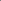 Epaimahaiaren aurrean defendatzeko aurkezten dudan Master Amaierako Lana konfidentziala dela onartzeaQue sea considerado confidencial el Trabajo de Fin de Máster presentado para su defensa con el Título:Zuzendaria / Director/aSinadura / FirmaZuzendarikidea / Codirector/aColin BonduelleSinadura / FirmaIkaslearen sinadura / Firma del alumno/a     Onartua / Se acepta                              Ez onartua / No se aceptaDonostian, 2016ko …………….aren …..(a)San Sebastián a     de                    de            .Kimika eta Polimeroak Masterreko Batzorde AkademikoakComisión Académica del Máster en Química y Polímeros 